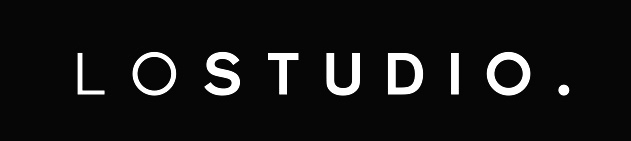 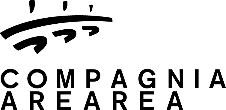 Lo Studio ALTA FORMAZIONE 2021/2022Domanda di partecipazioneIo sottoscritto/aNato/a                                                                        ilResidenteComune di                                                                 Prov.                           CAPCodice FiscaleTel.                                                                              EmailMatricola enpals……………………………………………………………………..CHIEDEdi essere ammesso/a all' AUDIZIONE che si terrà in data:  19 settembre 2021 dalle ore 10:00 alle ore 14:00 audizione donne                                                       dalle ore 15:00 alle ore 19:00 audizione uomini26 settembre 2021 dalle ore ore 10:00 alle ore 14:00 audizione donne                                                      dalle ore 15:00 alle ore 19:00 audizione uomini presso Lo Studio via Fabio di Maniago 15, Udine; sede della Compagnia AreareaCalendario settimanale formazione          Si allegano al presente allegato tutti i documenti richiesti per l’ammissione alla partecipazione.Ai sensi del D.Lgs 196/03 firmando la scheda di iscrizione autorizzo al trattamento dei miei dati personali per la gestione delle attività connesse all’espletamento del corso e per inviarmi comunicazioni in relazione al Progetto. Il sottoscritto dichiara inoltre di aver preso visione delle informazioni generali delle modalità di iscrizione e di accettarle tutte.     Data__________________________                                   Firma__________________________15-20 novembre 2021Marta Bevilacqua - Compagnia Arearea13-18 dicembre 2021Alessio Maria Romano - Compagnia AMR10-15 gennaio2022Antonio Montanile7-12 febbraio 2022Antonella Bertoni - Compagnia Abbondanza Bertoni14 - 19 marzo 2022Marta Ciappina28 - 02 aprile 2022Lavoro di creazione autonoma